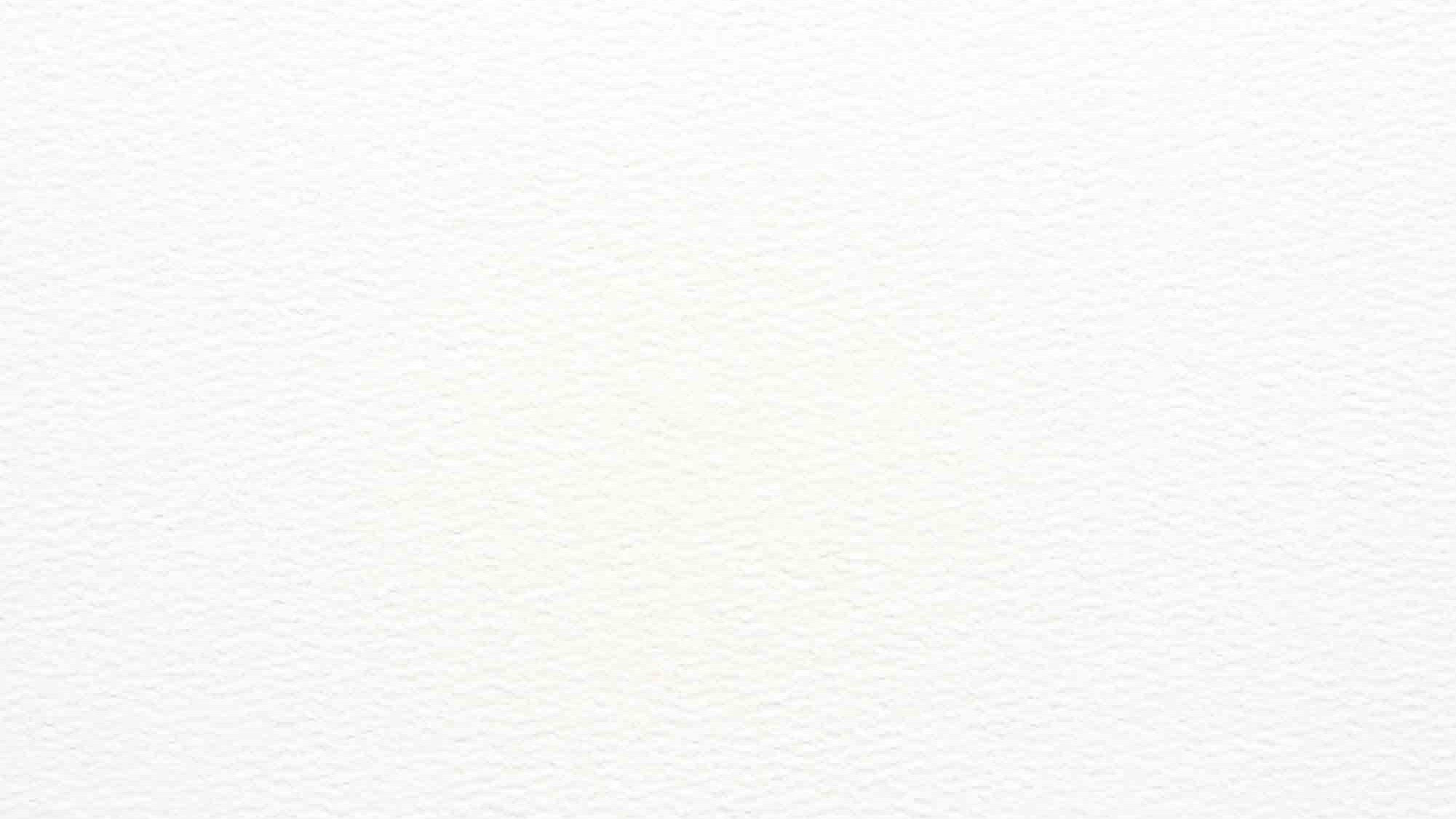 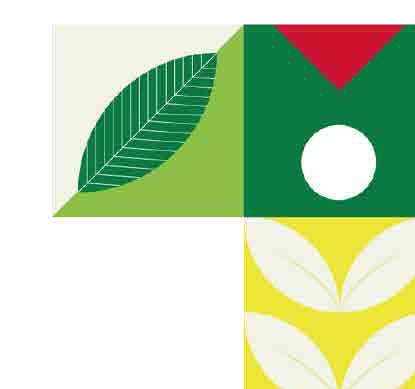 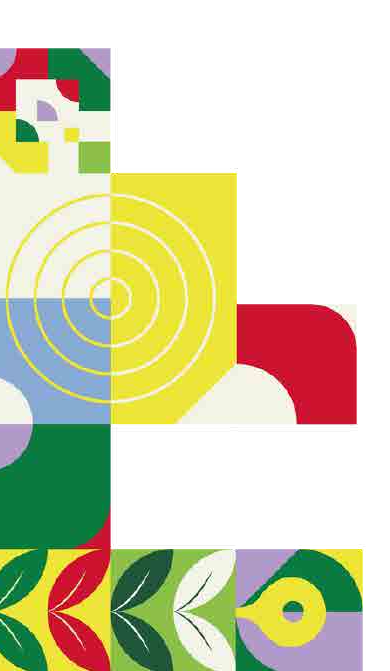 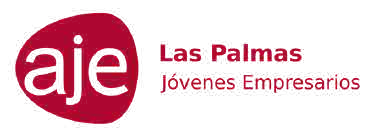 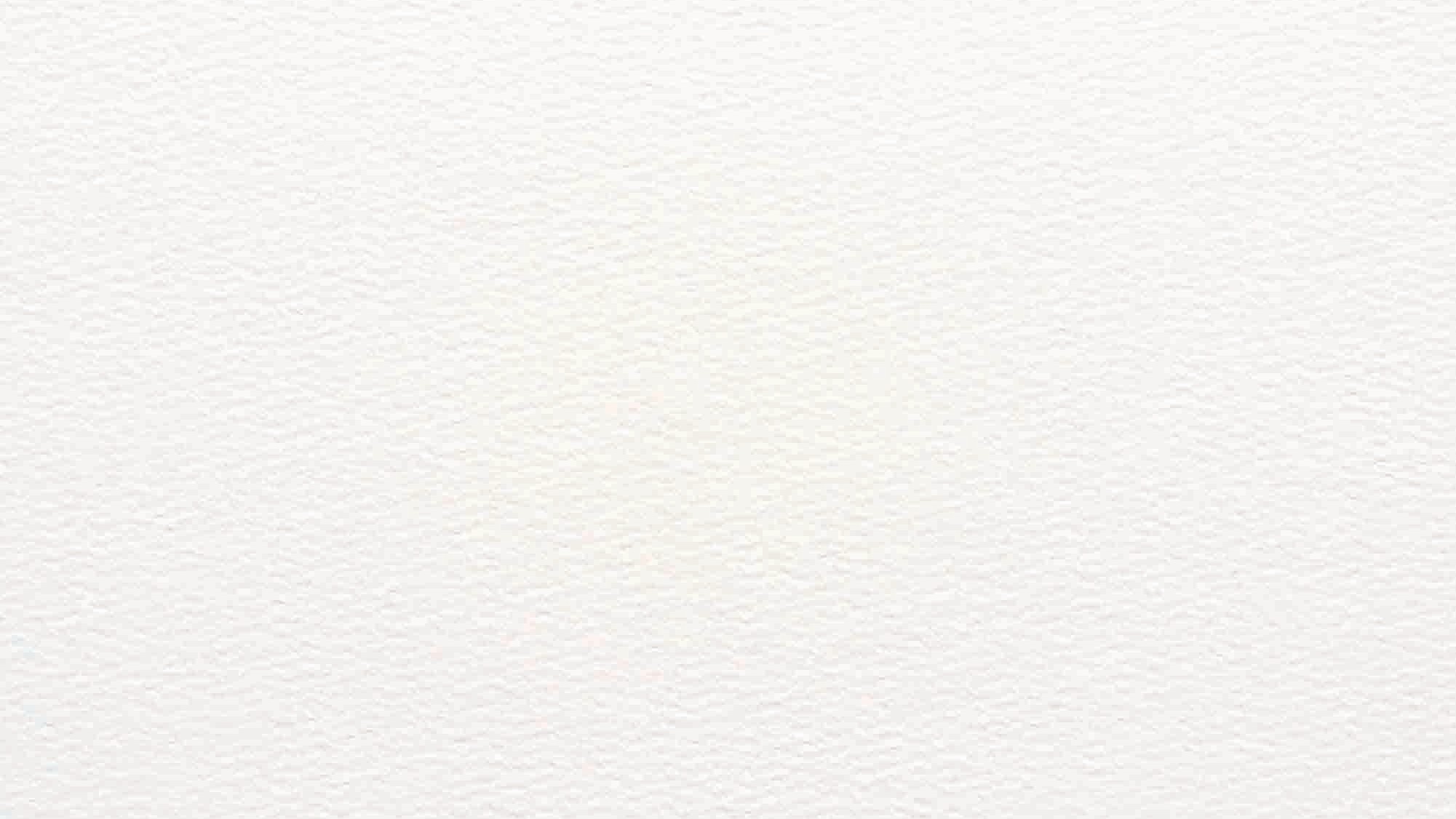 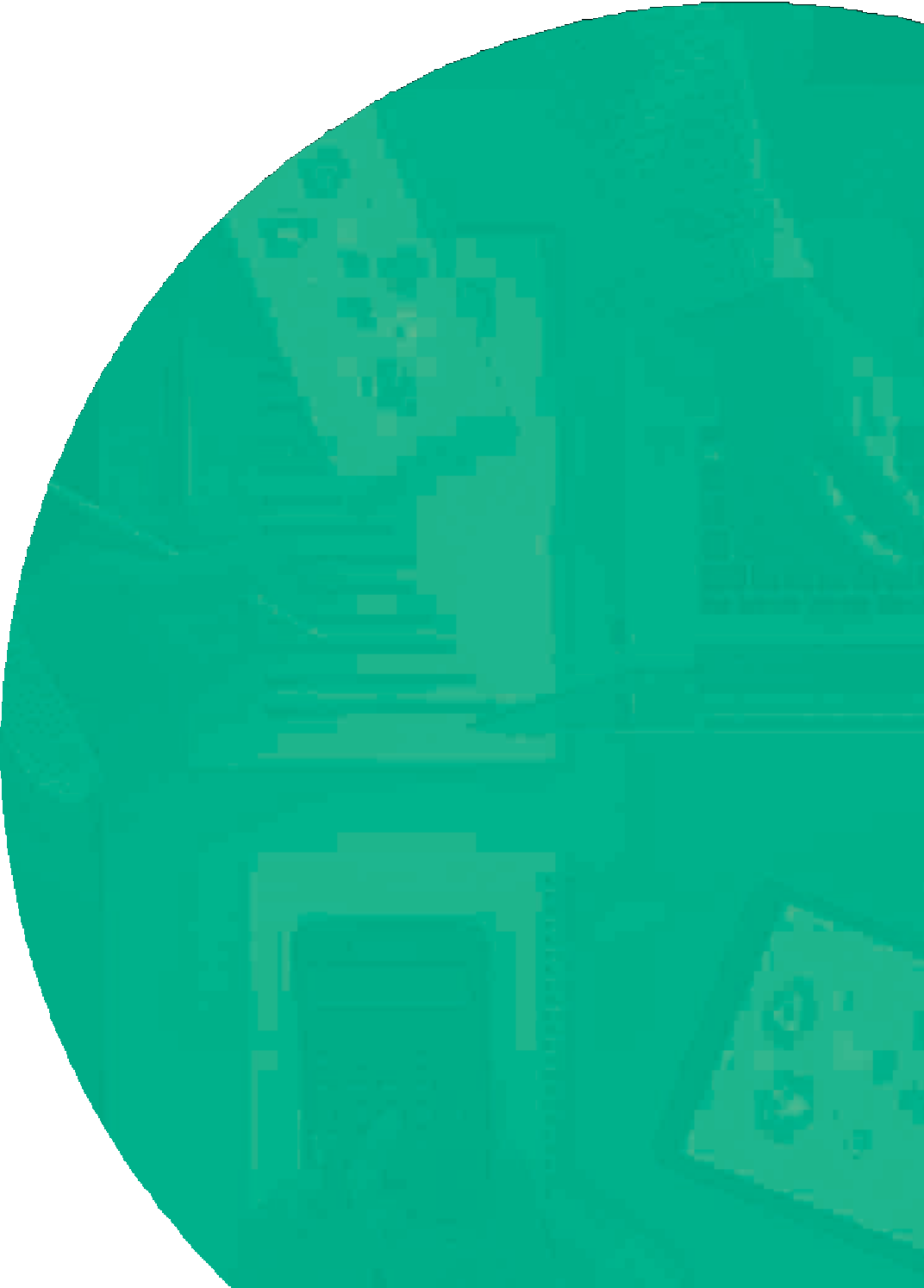 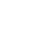 AJE Verde es un proyecto para toda Canarias que tiene como fin favorecer el emprendimiento e impulsar la transformación hacia la economía verde mediante itinerarios de asesoramiento y acompañamiento.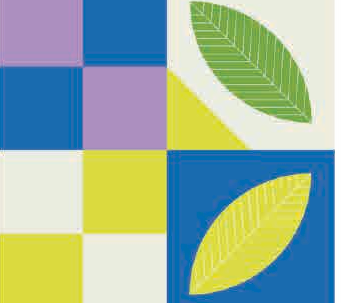 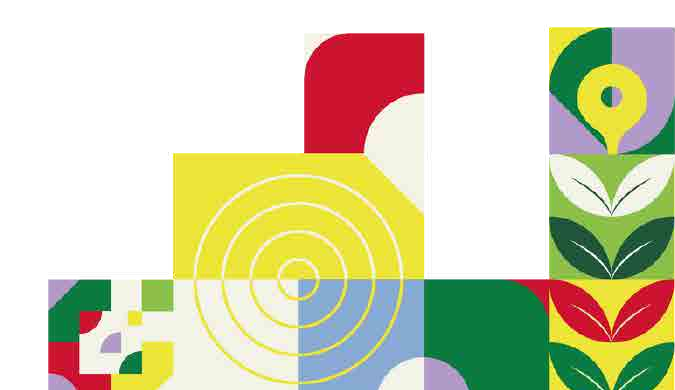 OBJETIVOS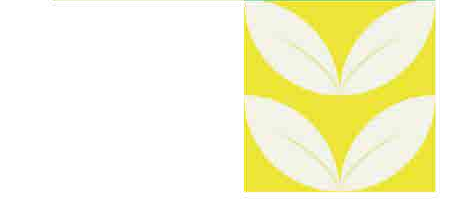 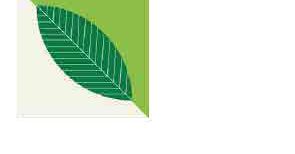  	Potenciar la creación de empleo	 	Impulsar la capacitación agraria	   Visibilizar a los emprendedores/as y	   empresarios/as que desarrollen una	  transición hacia una economía verde   	Dinamizar el tejido empresarial	ITINERARIO PARA EMPRENDEDORES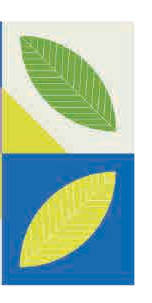 FASE 1	FASE 2FASE 3FASE 4ENTREVISTA Y ASESORAMIENTOSOBRE EMPRENDIMIENTOTALLERESEXPERIMENTA AJETALENTÓMETROHAZLO FACILITO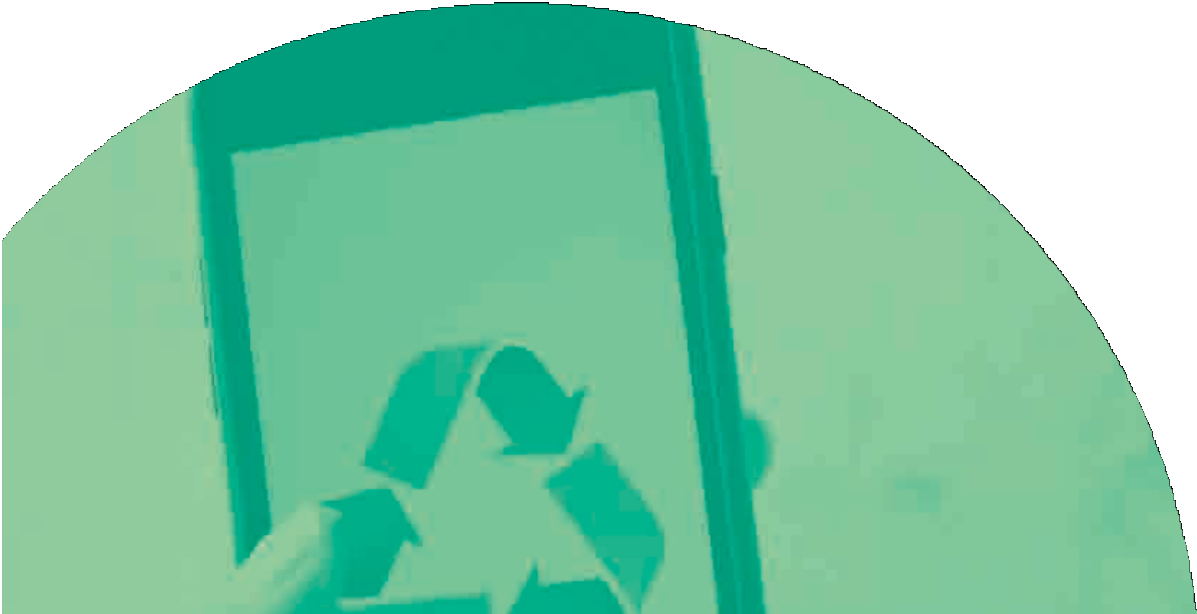 ASESORAMIENTOCREE Y CREA TU IDEAEMPRENDE EN VERDE INTEGRACIÓN DE LA SOSTENIBILIDAD E IDENTIFICACIÓN DE NICHOS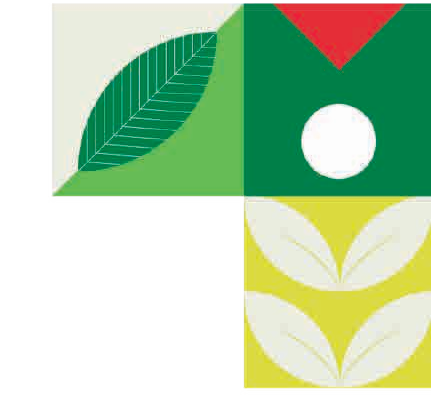 ITINERARIO PARA EMPRESASFASE 1	FASE 2ENTREVISTA Y ANÁLISIS SITUACIÓN INICIAL EMPRESA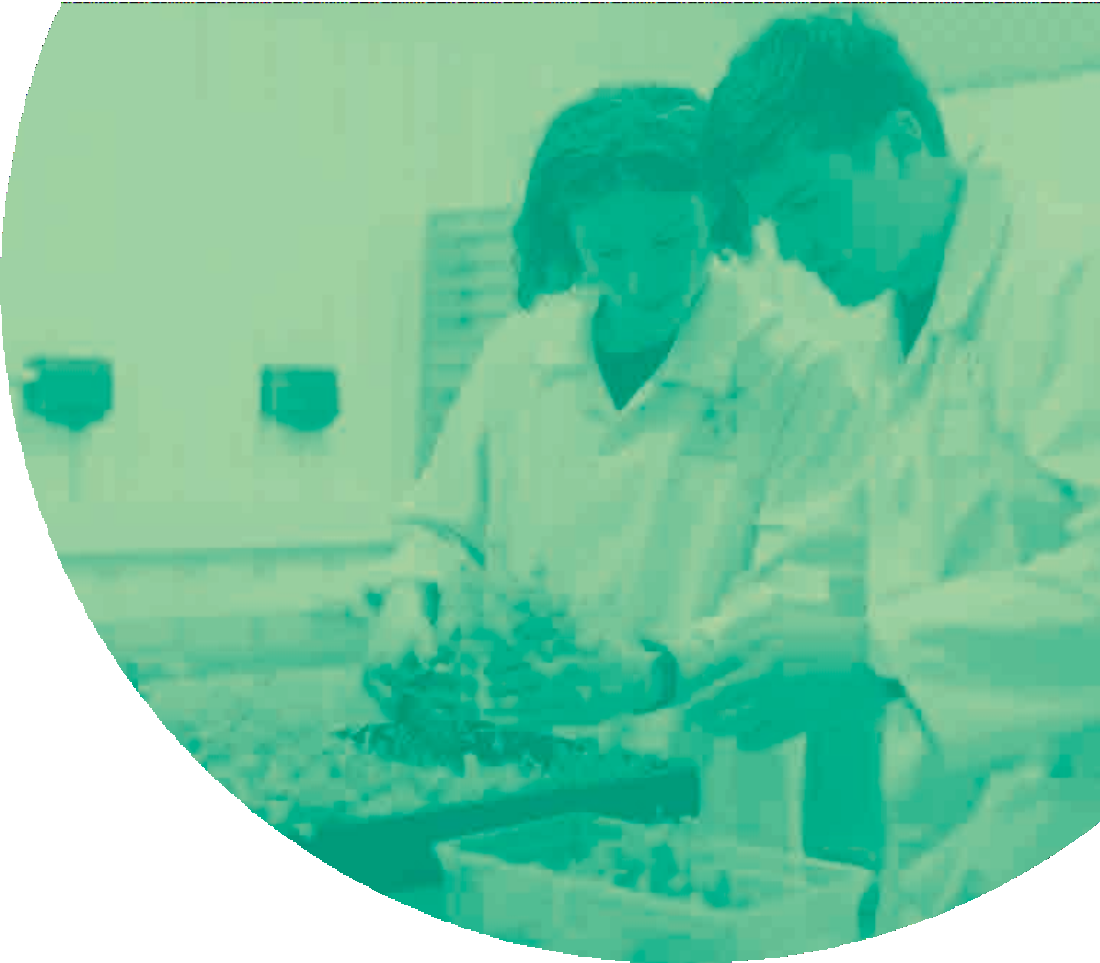 TALLERESTRANSFORMERPLAN DE TRANSFORMACIÓNY ADEMÁS...Guía de financiación y economía verde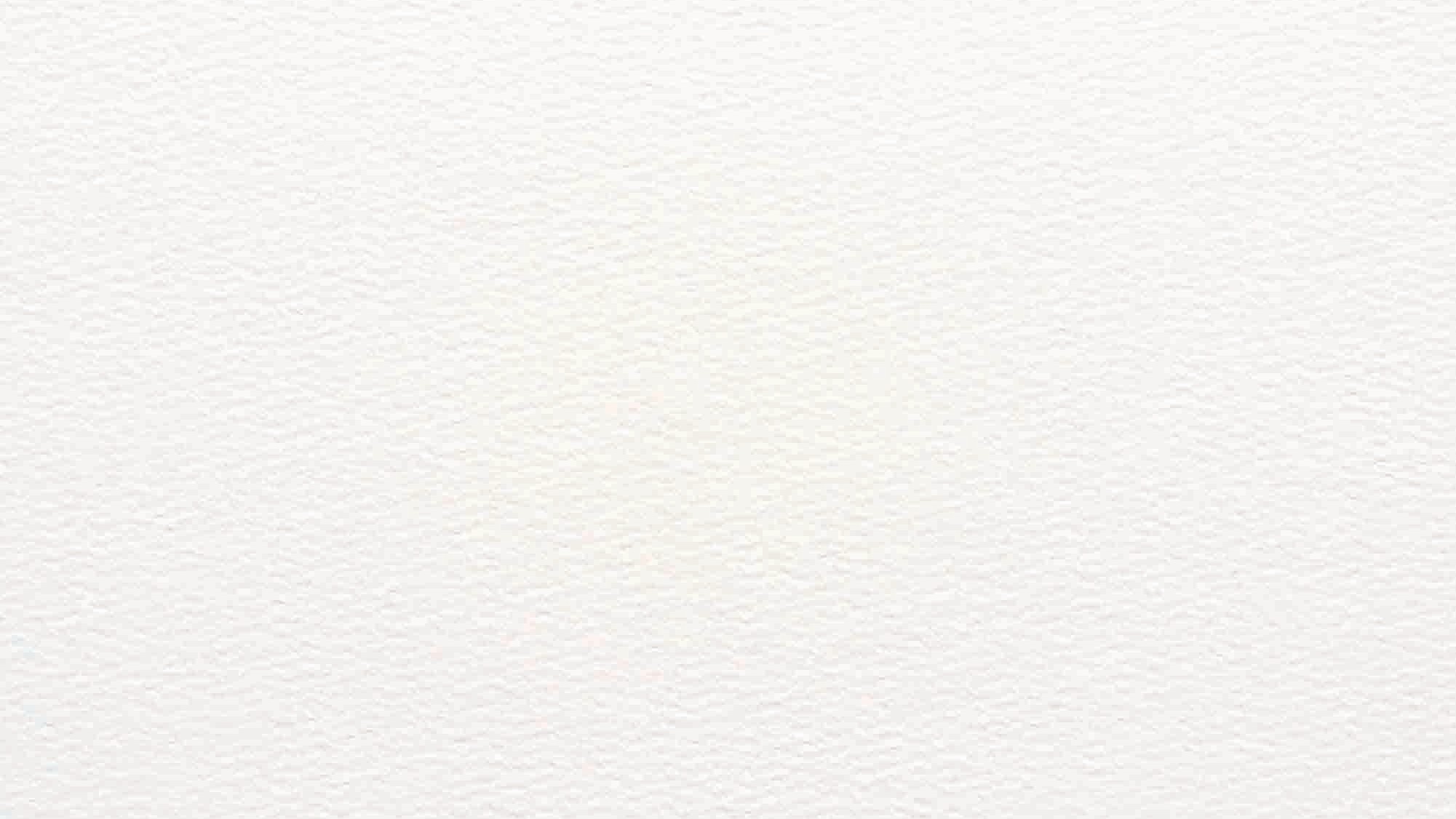 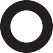 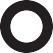 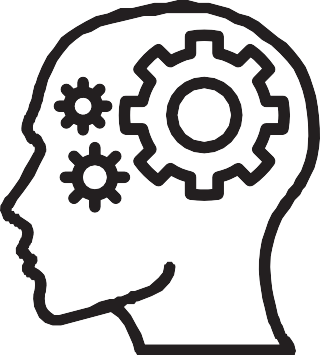 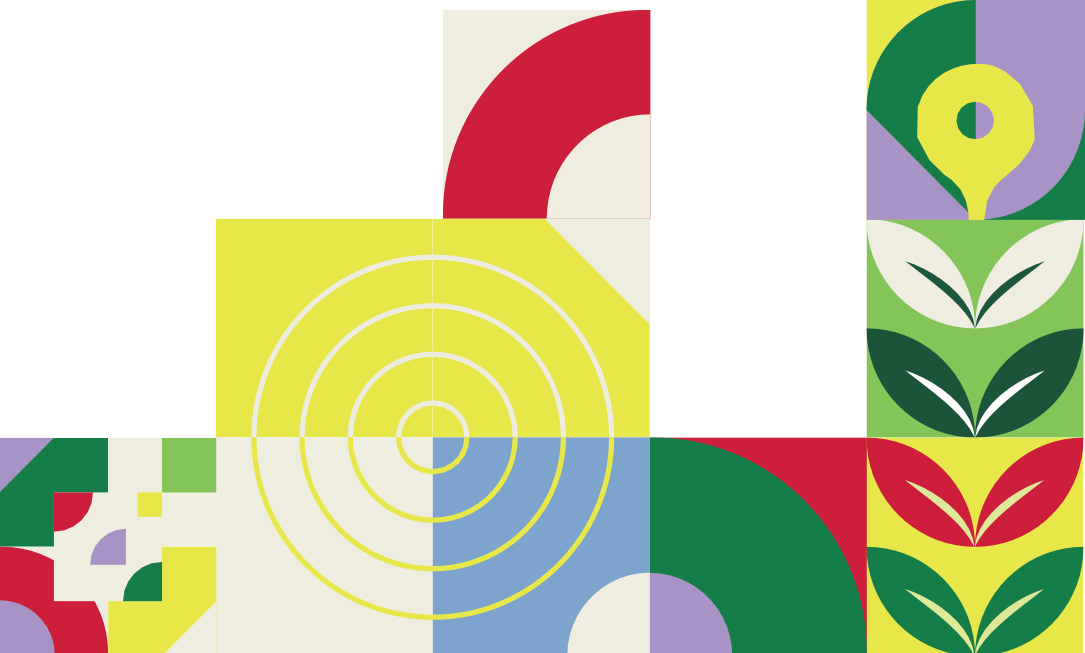 Eventos de networking exclusivosAcceso a vivero de empresasAdhesión a la comunidad Punto Amigo AJEContacto con expertos sectoriales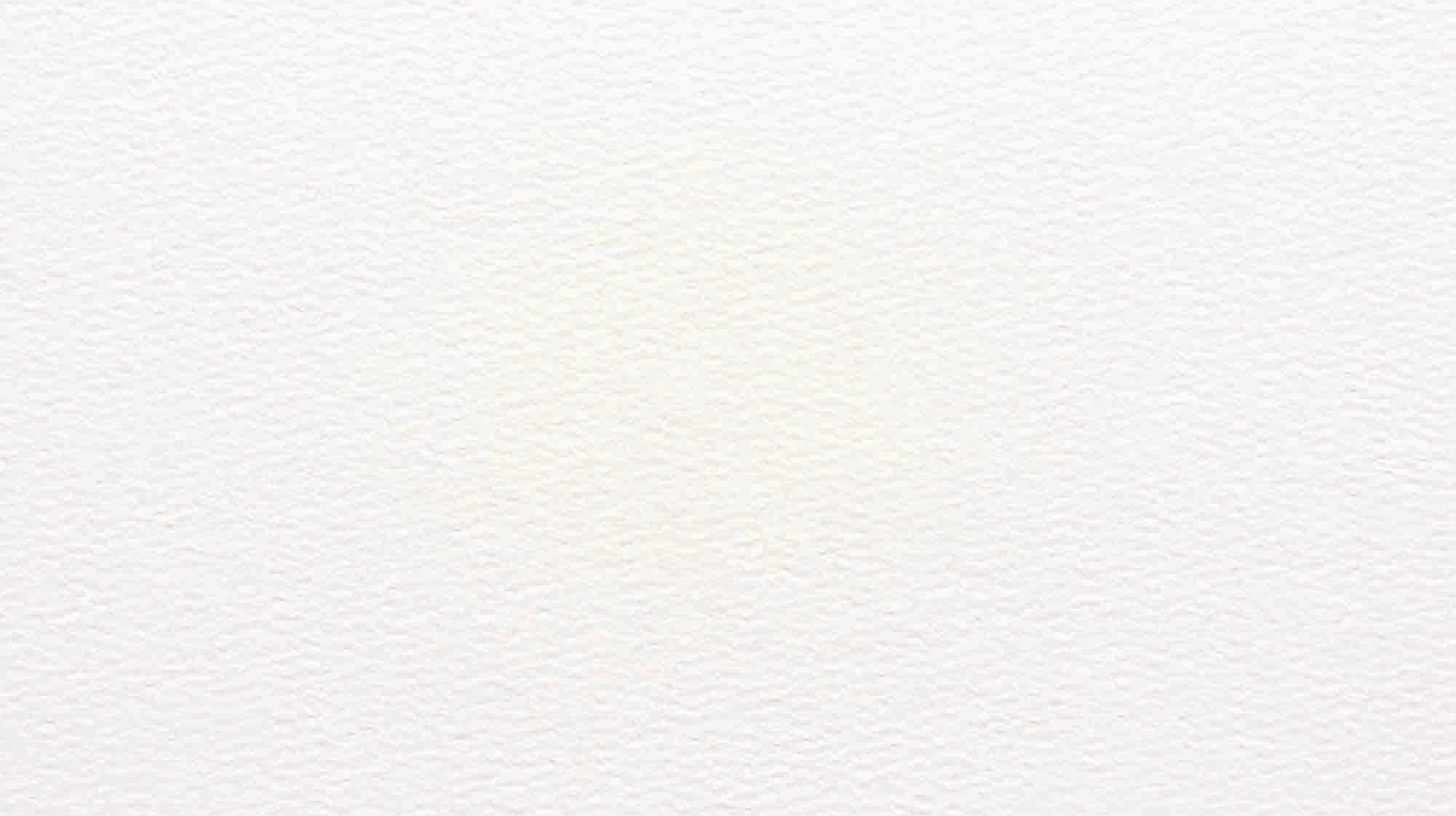 CONTACTOverde@ajelaspalmas.es 622 708 641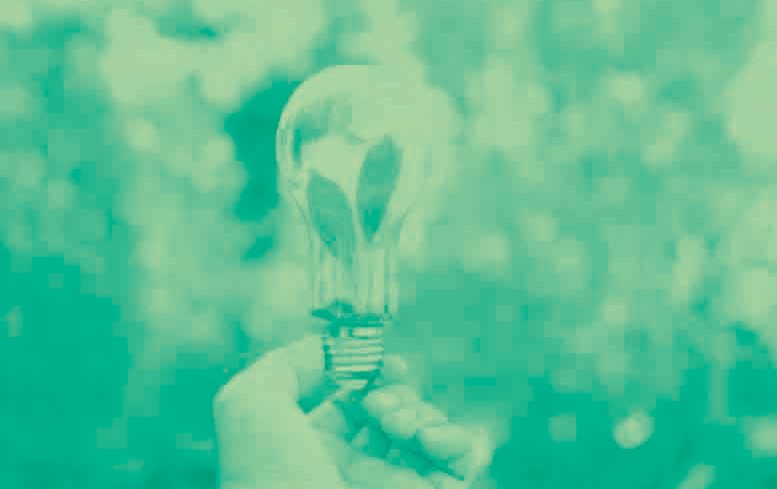 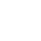 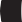 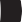 ajecanarias.es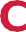 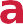 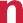 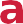 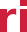 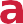 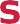 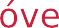 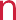 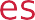 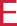 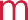 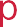 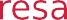 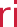 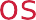 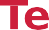 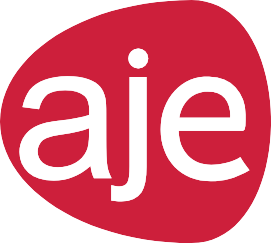 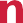 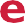 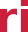 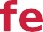 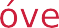 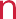 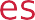 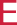 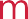 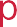 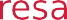 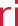 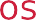 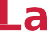 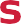 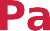 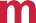 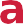 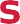 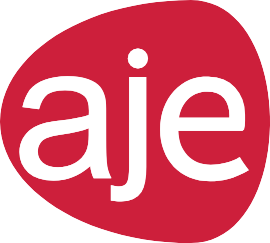 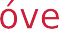 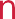 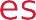 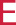 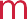 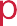 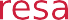 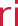 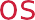 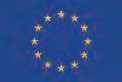 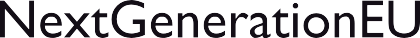 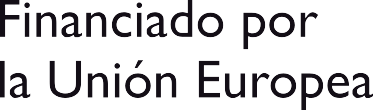 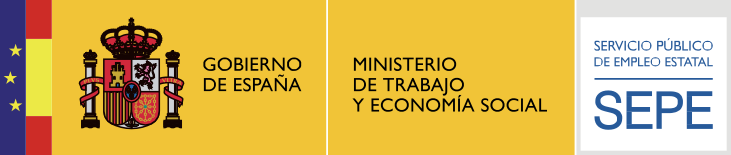 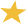 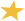 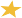 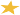 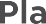 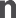 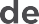 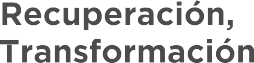 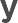 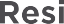 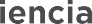 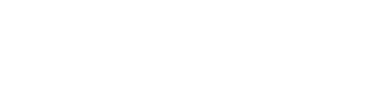 UN PROYECTO DEFINANCIADO POR